FTR Yaz Okulu Ders Programı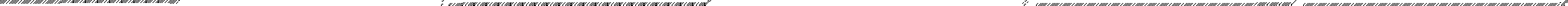 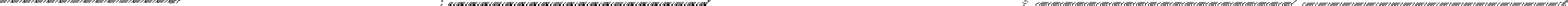 13:30-15:3015:30-17:30Temel Ölçme veDeğerlendirme                       Klinik NöroanatomiElektroterapi II                                 Elektroterapi I                         Maniplatif Tedavi IManiplatif Tedavi IITemel Egzersiz Uygulamaları         Isı-Işık-Hidroterapi   GÜNEY A BLOK 1.KAT 107(54)18:00-22:00                                            Egzersiz Fizyolojisi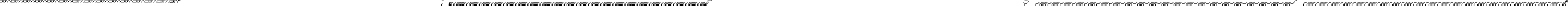 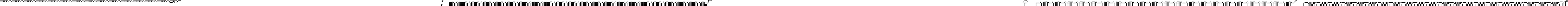 Öğr.Gör. Filiz EyüboğluGüney Yerleşke- FTR Lab.Egzersiz Fizyolojisi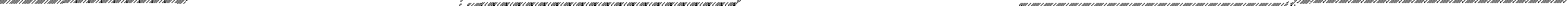 12:30-13:30                                                                                        ÖĞLE ARASI13:30-15:30Pulmoner Rehabilitasyon    Kardiyak Rehabilitasyon      İş ve Uğraşı Tedavisi             Klinik Biyomekani veKinezyoloji ISpor Rehabilitasyonu15:30-17:30Klinik Biyomekani veKinezyoloji IIEl Rehabilitasyonu                Nörolojik Rehabilitasyon     NörofizyolojikYaklaşımlar INörofizyolojikYaklaşımlar IIPulmoner Rehabilitasyon    Kardiyak Rehabilitasyon      İş ve Uğraşı Tedavisi             Klinik Biyomekani veKinezyoloji ISpor Rehabilitasyonu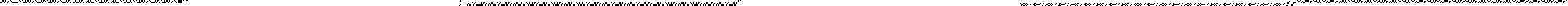 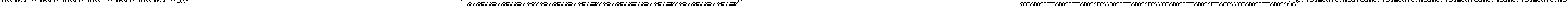 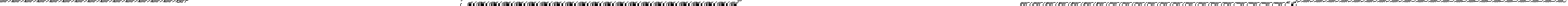 18:00-22:00Pediatrik Rehabilitasyon Öğr.Gör. Zeynep Kavrık Derslik: Güney Yerleşke/ Güney Yerleşke- FTR Lab.Pediatrik Rehabilitasyon     Ortez ve RehabilitasyonuOrtez ve Rehabilitasyonu Öğr.Gör. Yavuz Kavrık Derslik: Güney YerleşkeDönem IIPazartesiSalıÇarşambaPerşembeCuma8:30-10:30Temel Ölçme ve Değerlendirme Öğr.Gör. Mert ErginDerslik: Güney Yerleşke- FTR Lab.Elektroterapi IIElektroterapi IManiplatif Tedavi I8:30-10:30Temel Ölçme ve Değerlendirme Öğr.Gör. Mert ErginDerslik: Güney Yerleşke- FTR Lab.Yard.Doç.Dr. Yıldız ErdoğanoğluYard.Doç.Dr. YıldızÖğr.Gör. Mahmut Çalık8:30-10:30Temel Ölçme ve Değerlendirme Öğr.Gör. Mert ErginDerslik: Güney Yerleşke- FTR Lab.Derslik: Teorik kısımlar Erdoğanoğlu8:30-10:30Temel Ölçme ve Değerlendirme Öğr.Gör. Mert ErginDerslik: Güney Yerleşke- FTR Lab.Güney Yerleşke- FTR Lab.Derslik: Güney Yerleşke- FTR Lab.8:30-10:30Temel Ölçme ve Değerlendirme Öğr.Gör. Mert ErginDerslik: Güney Yerleşke- FTR Lab.(Elektroterapi II dersi 17Temmuzda başlayacaktır)(Elektroterapi I dersi 18Temmuzda başlayacaktır)Güney Yerleşke- FTR Lab.
8:30-10:30Temel Ölçme ve Değerlendirme Öğr.Gör. Mert ErginDerslik: Güney Yerleşke- FTR Lab.Pratik kısımlar: GüneyYerleşke- FTR Lab.8:30-10:30Maniplatif Tedavi IITemel Egzersiz UygulamalarıIsı-Işık-Hidroterapi8:30-10:30Öğr.Gör. Mahmut ÇalıkDerslik: Güney Yerleşke- FTR Lab.Öğr.Gör. Mert ErginDerslik: Güney Yerleşke- FTR Lab.Öğr.Gör. Filiz EyüboğluDerslik: Güney Yerleşke- FTR Lab.10:30-12:30Temel Ölçme veDeğerlendirmeElektroterapi IIElektroterapi IManiplatif Tedavi I  
10:30-12:30Maniplatif Tedavi IITemel Egzersiz UygulamalarıIsı-Işık-Hidroterapi12:30-13:30ÖĞLE ARASIÖĞLE ARASIÖĞLE ARASIÖĞLE ARASIÖĞLE ARASI(Klinik Nöroanatomi(Klinik Nöroanatomidersi 16 Temmuz salıdersi 16 Temmuz salıdersi 16 Temmuz salıgünü başlayacaktır)Dönem IIIPazartesiSalıÇarşambaPerşembeCuma8:30-10:30Klinik Biyomekani veKoruyucu FTRNörolojik RehabilitasyonNörofizyolojikNörofizyolojik8:30-10:30Kinezyoloji IIÖğr.Gör. Mert ErginYard.Doç.Dr. ÇetinYaklaşımlar IYaklaşımlar II8:30-10:30Öğr.Gör. Yavuz KavrıkDerslik: Güney YerleşkeSayacaYard.Doç.Dr. ÇetinYard.Doç.Dr. Çetin8:30-10:30Derslik: Güney Yerleşke(Ders: Toplamda 4 haftaGüney Yerleşke- FTR Lab.SayacaSayaca8:30-10:30sürecektir)Derslik: Güney Yerleşke-FTR Lab.Güney Yerleşke- FTR Lab.8:30-10:30(Nörolojik8:30-10:30Rehabilitasyon dersi 17Temmuz çarşamba günü başlayacaktır)(NFY I dersi 18 Temmuzperşembe günü başlayacaktır)(NFY II dersi 19 Temmuzcuma günü başlayacaktır)8:30-10:30Spor Rehabilitasyonu8:30-10:30Öğr.Gör. Mahmut ÇalıkGüney Yerleşke- FTR Lab.8:30-10:30Pulmoner RehabilitasyonKardiyak Rehabilitasyonİş ve Uğraşı TedavisiKlinik Biyomekani ve8:30-10:30Öğr.Gör. Filiz EyüboğluDerslik: Güney Yerleşke- FTR Lab.Öğr.Gör. Filiz EyüboğluGüney Yerleşke- FTR Lab.Öğr.Gör. Yavuz KavrıkDerslik: Güney YerleşkeKinezyoloji IÖğr.Gör. Yavuz KavrıkDerslik: Güney Yerleşke10:30-12:30Klinik Biyomekani veKoruyucu FTRNörolojik RehabilitasyonNörofizyolojikNörofizyolojik10:30-12:30Kinezyoloji IIYaklaşımlar IYaklaşımlar II10:30-12:30Pulmoner RehabilitasyonKardiyak Rehabilitasyonİş ve Uğraşı TedavisiKlinik Biyomekani veKinezyoloji I10:30-12:30Pulmoner RehabilitasyonKardiyak RehabilitasyonSpor RehabilitasyonuKlinik Biyomekani veKinezyoloji IÖNEMLİ NOTOrtopedik RehabilitasyonDersler: 9-10-11-12-13 Temmuz 8:30-17:30Prof.Dr.Defne KayaI.Vize: 11 Temmuz (15:30-17:30)Final: 16 Temmuz (15:30-17:30)Güney Yerleşke- FTR Lab.Fizyoterapide Özel KonularDersler: 9-10-11-12-13 Temmuz 8:30-17:30Yard.Doç.Dr.Yıldız ErdoğanoğluI.Vize: 11 Temmuz (15:30-17:30)Final: 16 Temmuz (15:30-17:30)Güney Yerleşke- FTR Lab.